Sample Assessment Outline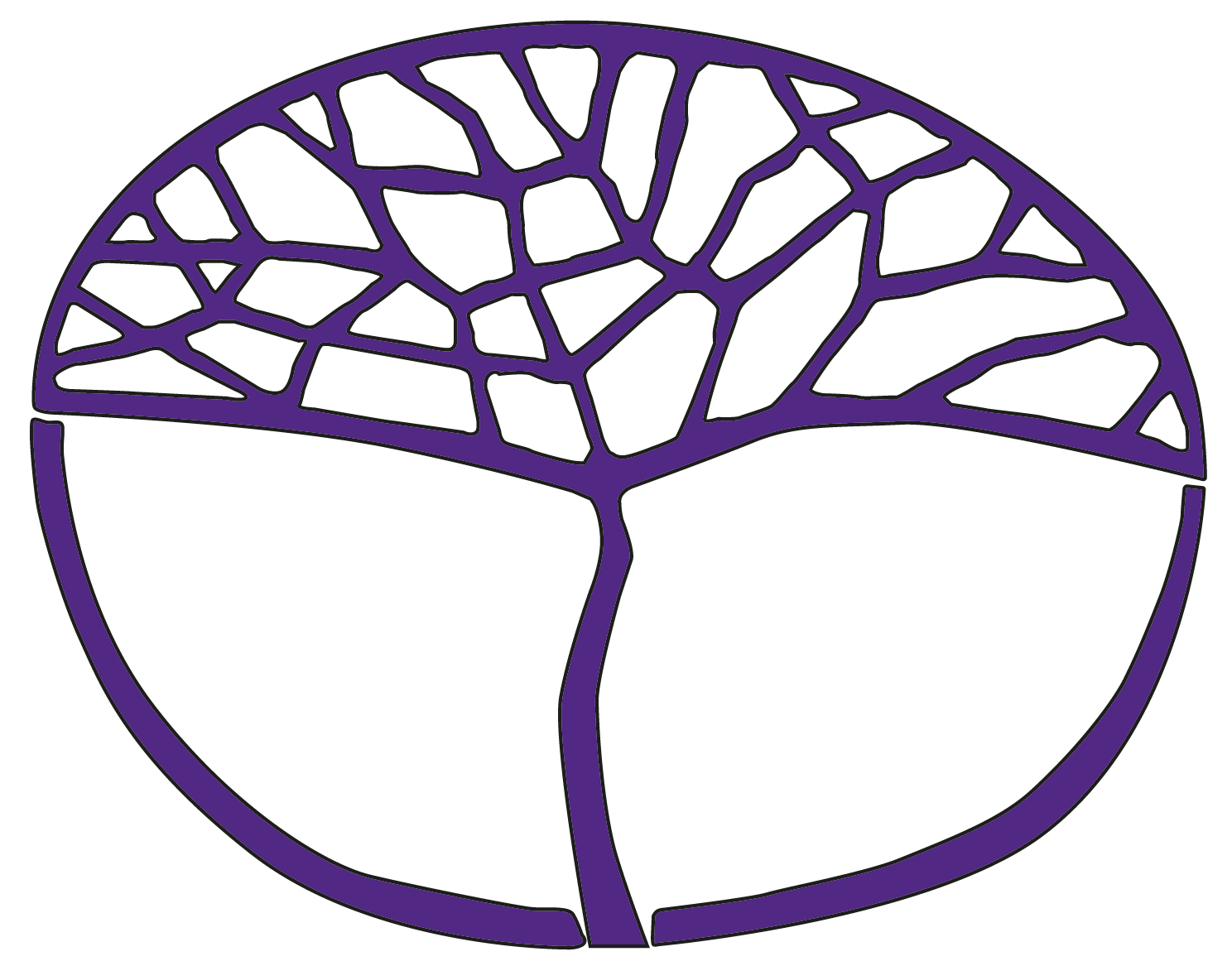 Japanese: Second LanguageATAR Year 11Acknowledgement of CountryKaya. The School Curriculum and Standards Authority (the Authority) acknowledges that our offices are on Whadjuk Noongar boodjar and that we deliver our services on the country of many traditional custodians and language groups throughout Western Australia. The Authority acknowledges the traditional custodians throughout Western Australia and their continuing connection to land, waters and community. We offer our respect to Elders past and present.Copyright© School Curriculum and Standards Authority, 2018This document – apart from any third party copyright material contained in it – may be freely copied, or communicated on an intranet, for non-commercial purposes in educational institutions, provided that the School Curriculum and Standards Authority is acknowledged as the copyright owner, and that the Authority’s moral rights are not infringed.Copying or communication for any other purpose can be done only within the terms of the Copyright Act 1968 or with prior written permission of the School Curriculum and Standards Authority. Copying or communication of any third party copyright material can be done only within the terms of the Copyright Act 1968 or with permission of the copyright owners.Any content in this document that has been derived from the Australian Curriculum may be used under the terms of the Creative Commons Attribution 4.0 International licence.DisclaimerAny resources such as texts, websites and so on that may be referred to in this document are provided as examples of resources that teachers can use to support their learning programs. Their inclusion does not imply that they are mandatory or that they are the only resources relevant to the course.Sample assessment outlineJapanese: Second Language – ATAR Year 11Unit 1 and Unit 2Assessment componentAssessment typeAssessment type weightingAssessment task 
weightingWhenAssessment taskPracticalOral communication20%10%Term 1Week 4Task 1: My life私のParticipate in a 4–5 minute conversation related to The individual – My life私の with a Japanese exchange studentPracticalOral communication20%10%Term 3Week 10Task 8: Seasonal activities and celebrations しきとイベントParticipate in an interview related to The Japanese-speaking communities – Seasonal activities and celebrations しきとイベント with a Japanese exchange studentPracticalPractical (oral) examination10%5%Examination weekTask 5: Semester 1 – Practical (oral) examinationA representative sample of the syllabus content, reflecting the ATAR syllabus examination design brief PracticalPractical (oral) examination10%5%Examination weekTask 11: Semester 2 – Practical (oral) examinationA representative sample of the syllabus content, reflecting the ATAR syllabus examination design briefWrittenResponse: Listening15%5%Term 1Week 9Task 2: Home life学校と家でのListen to a conversation related to The Japanese-speaking communities – Home life学校と家での and respond in English to questions in EnglishWrittenResponse: Listening15%10%Term 4Week 5Task 10: Healthy lifestyles けんこうListen to two conversations and a message related to The changing world – Healthy lifestyles けんこう and respond in English to questions in EnglishWrittenResponse: Viewing 
and reading20%5%Term 2Week 2Task 3 Part A:  Home life学校と家でのRead four emails from Japanese teenagers related to The Japanese-speaking communities – Home life学校と家での and respond in English to questions in EnglishWrittenResponse: Viewing 
and reading20%5%Term 2Week 4Task 4 Part A: Daily life をくらべてRead four interviews with Japanese students related to The changing world – Daily life をくらべてand respond in English to questions in EnglishWrittenResponse: Viewing 
and reading20%10%Term 3Week 6Task 7: Welcoming a guestようこそ！Read an email and an article related to The individual – Welcoming a guestようこそ！and respond in English to questions in EnglishWritten
communication15%5%Term 2Week 2Task 3 Part B: Home life学校と家でのWrite an email related to The Japanese-speaking communities – Home life学校と家での of approximately 350 – 400 jiWritten
communication15%5%Term 2Week 4Task 4 Part B: Daily life をくらべてWrite an article related to The changing world – Daily life をくらべてof approximately 350 – 400 jiWritten
communication15%5%Term 4Week 2Task 9: Seasonal activities and celebrations しきとイベントWrite an article related to The Japanese-speaking communities – Seasonal activities and celebrations しきとイベントof approximately 350 – 400 jiWritten 
examination20%10%Examination weekTask 6: Semester 1 – Written examinationA representative sample of the syllabus content reflecting the ATAR Year 12 examination design briefWritten 
examination20%10%Examination weekTask 12: Semester 2 – Written examinationA representative sample of the syllabus content reflecting the ATAR Year 12 examination design briefTotal100%100%